To contact this athlete, send an email to aircityvolleyball@gmail.com. Please include your name, title, and institution.  Emails will be forwarded to the player’s family for their consideration.Nash Infanto#35     Air City 18-2 GreenOutside/Opposite/MiddleCoach Becca Kuhlmanbeccakuhlman7@gmail.comKettering Fairmont High School
Class of 2019Height:  6’2”
Weight:  175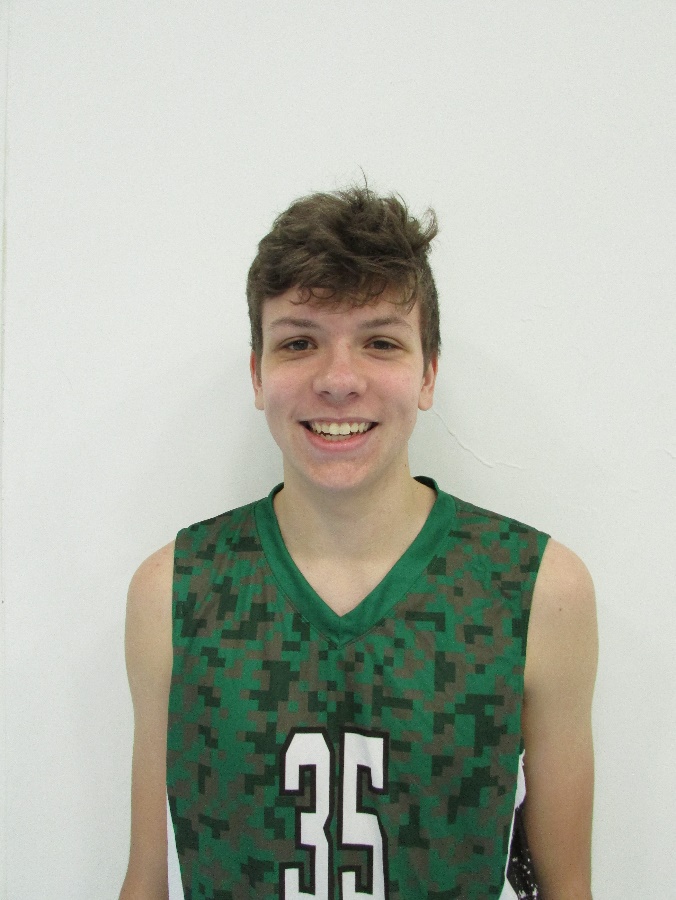 Athletic InformationStanding Reach: 8’3”	Blocking Vertical: 10’4”	Approach Vertical: 10’8” Camps Attended:  n/aAwards:  n/aAthletic InformationStanding Reach: 8’3”	Blocking Vertical: 10’4”	Approach Vertical: 10’8” Camps Attended:  n/aAwards:  n/aAcademic InformationGPA:  n/a		Class Rank:  n/aSAT Score: n/a		ACT Score: n/aAcademic Interest/Intended Major(s):  n/aNCAA Clearinghouse Registration:  NoAcademic InformationGPA:  n/a		Class Rank:  n/aSAT Score: n/a		ACT Score: n/aAcademic Interest/Intended Major(s):  n/aNCAA Clearinghouse Registration:  No